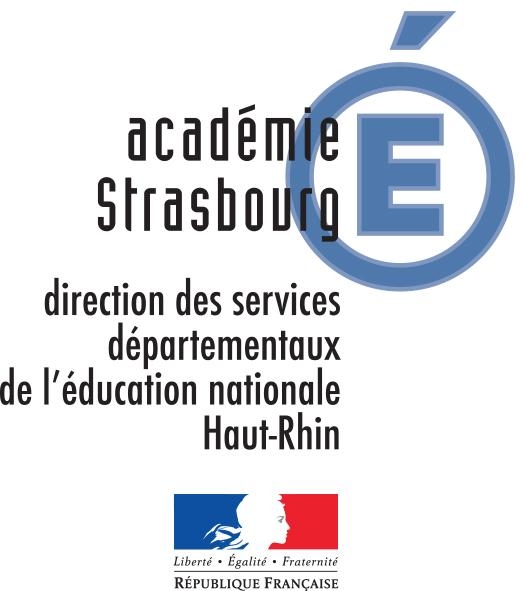 	Colmar, le 27 mars 2015	L'inspectrice d'académie,	directrice académique des services 	de l'éducation nationale du Haut-Rhin	àMesdames et Messieurs les directrices et directeurs d’écoles maternelles et élémentaires publiques- Pour attribution -Madame et Messieurs les professeurs ressources au numériqueéducatif- Pour information -S/C de Mesdames et Messieurs les inspectrices et inspecteurs de l’éducation nationalechargé(e)s de circonscription du 1er degré- Pour information -Objet :	 Enquête sur les Technologies de l’Information et de la Communication 2015 (ETIC 2015)L’application ETIC (Enquête sur les Technologies de l’Information et de la Communication), mise en place par le ministère depuis 2006 permet de suivre en continu l’état des équipements et des usages du numérique dans les écoles et établissements du premier et du second degré.La campagne 2015 de cette application est ouverte.Cette enquête, accessible via le portail ARENA (rubrique « enquêtes et pilotage »), permet un état des lieux annuel de l’équipement, des infrastructures, des services, des formations et d’autres domaines ayant trait au numérique de toutes les écoles publiques de France. L’actualisation des données déjà présentes est très importante dans le cadre de nos missions de suivi et de dialogue avec les collectivités et de pilotage du développement des usages du numérique éducatif. Pour faciliter votre travail, les réponses à l’enquête des années précédentes sont reprises. Il convient toutefois de les actualiser d’une part et de répondre aux questions nouvelles de la version 2015 d’autre part.Une exploitation nationale des résultats de l’enquête est faite annuellement courant juin, mais la saisie (par exemple lors d’un nouvel arrivage de matériel) peut se faire à tout moment.Il est donc important que l’ensemble des écoles participe dès maintenant à la collecte des données et complète cette enquête, au plus tard, pour le vendredi 29 mai prochain.Accès à l’application ETIC :Cette enquête est intégrée au portail ARENA et on peut y accéder à partir de n’importe quel poste connecté à Internet : https://si.ac-strasbourg.fr/arena uniquement avec clé OTP. Après le passage de l’authentification, doit apparaître dans la colonne de gauche l’item « Enquêtes et pilotage » puis au centre de la page « ETIC 1er degré ». Cliquer sur le lien.Les outils de l'application :Le bouton Collecter permet la saisie des données.
Le bouton Restitution permet à chaque école de disposer  de différents états la concernant.  Assistance :En cas de difficulté, vous pouvez contacter le PRNE de la circonscription.Vous pouvez également envoyer un courriel à ce.dane@ac-strasbourg.fr en mentionnant l’objet de la question. Merci d’utiliser dans tous les cas l’adresse académique de l’école (ce.068nnnnX@ac-strasbourg.fr).Je vous remercie pour votre participation à cette enquête qui permettra de disposer des informations actualisées nécessaires relatives au développement de l’usage du numérique à l’école.					signé : Maryse SavouretSuivi des opérations et contacts :Le PRNE de votre circonscription ;Délégation académique au numérique éducatif ;Mme Dominique ZAHND Rectorat
Tél. : 03-88-23-34-30Courriel : ce.dane@ac-strasbourg.fr